Universidad de Chile 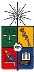 Facultad de Ciencias SocialesEscuela de Ciencias SocialesCarrera de PsicologíaProgramaSeminario Clínico II: NeurosisCronograma I.- Identificación de la actividad curricularI.- Identificación de la actividad curricularCarrera en que se dicta:PsicologíaProfesor o equipo:Marianella Abarzúa, Matías Martchant y Danilo Sanhueza (Coordinador)Ciclo al que pertenece:DiplomadoSemestre:SegundoModalidad:PresencialAño2019II.- Descripción / Justificación de la actividad curricularII.- Descripción / Justificación de la actividad curricularA pesar de que en las últimas décadas la vigencia de la neurosis como categoría clínica ha sido fuertemente cuestionada, ya sea desde los discursos psicopatológicos hegemónicos, que paulatinamente han suprimido este diagnóstico de sus manuales de clasificación, o bien desde ciertas orientaciones del mismo psicoanálisis, que afirman la preponderancia epocal de entidades nosológicas como “las nuevas enfermedades del alma” o “lo límite”; la neurosis es, sin lugar a dudas, la afección psíquica más relevante para el psicoanálisis. Desde el punto de vista teórico, el desarrollo de las hipótesis y conceptos fundamentales del psicoanálisis es inseparable de la investigación clínica de Freud, que tomó a la histeria como su primer objeto y que prontamente se extendería hacia el análisis de  síntomas fóbicos y obsesivos. Desde el punto de vista técnico, el trabajo clínico con pacientes neuróticos le dio forma a los principios que orientan la interpretación y la escucha analíticas. Y desde la perspectiva psicopatológica, la indagación sobre la etiología de las neurosis contribuyó decisivamente al establecimiento de los criterios con los que se construye el diagnóstico en la clínica psicoanalítica. Por ende, una aproximación teórico-clínica a este objeto paradigmático es indispensable en el proceso de formación analítica. La primera parte del curso (Unidades I y II) ofrece una sistematización crítica de los fundamentos conceptuales de la neurosis y de los elementos clínicos que caracterizan diferencialmente histeria y neurosis obsesiva, tomando las teorías de Freud y Lacan como referentes centrales. En la segunda parte del curso (Unidades III y IV) se aborda la cuestión de la neurosis desde la perspectiva de la historia del sujeto, reflexionando acerca del papel de los tiempos de la infancia y la adolescencia en la estructuración neurótica, junto con una discusión crítica acerca del estatuto de las manifestaciones sintomáticas propias de dichos momentos. En el caso de la infancia, se abordan tres dinámicas psíquicas en las que se juega la relación del infante con el otro. Respecto de la adolescencia, se desarrolla una discusión que tensiona y articula las manifestaciones sintomáticas y la posición subjetiva en esta edad, entre actos, síntomas e inhibiciones. A pesar de que en las últimas décadas la vigencia de la neurosis como categoría clínica ha sido fuertemente cuestionada, ya sea desde los discursos psicopatológicos hegemónicos, que paulatinamente han suprimido este diagnóstico de sus manuales de clasificación, o bien desde ciertas orientaciones del mismo psicoanálisis, que afirman la preponderancia epocal de entidades nosológicas como “las nuevas enfermedades del alma” o “lo límite”; la neurosis es, sin lugar a dudas, la afección psíquica más relevante para el psicoanálisis. Desde el punto de vista teórico, el desarrollo de las hipótesis y conceptos fundamentales del psicoanálisis es inseparable de la investigación clínica de Freud, que tomó a la histeria como su primer objeto y que prontamente se extendería hacia el análisis de  síntomas fóbicos y obsesivos. Desde el punto de vista técnico, el trabajo clínico con pacientes neuróticos le dio forma a los principios que orientan la interpretación y la escucha analíticas. Y desde la perspectiva psicopatológica, la indagación sobre la etiología de las neurosis contribuyó decisivamente al establecimiento de los criterios con los que se construye el diagnóstico en la clínica psicoanalítica. Por ende, una aproximación teórico-clínica a este objeto paradigmático es indispensable en el proceso de formación analítica. La primera parte del curso (Unidades I y II) ofrece una sistematización crítica de los fundamentos conceptuales de la neurosis y de los elementos clínicos que caracterizan diferencialmente histeria y neurosis obsesiva, tomando las teorías de Freud y Lacan como referentes centrales. En la segunda parte del curso (Unidades III y IV) se aborda la cuestión de la neurosis desde la perspectiva de la historia del sujeto, reflexionando acerca del papel de los tiempos de la infancia y la adolescencia en la estructuración neurótica, junto con una discusión crítica acerca del estatuto de las manifestaciones sintomáticas propias de dichos momentos. En el caso de la infancia, se abordan tres dinámicas psíquicas en las que se juega la relación del infante con el otro. Respecto de la adolescencia, se desarrolla una discusión que tensiona y articula las manifestaciones sintomáticas y la posición subjetiva en esta edad, entre actos, síntomas e inhibiciones. III.- Objetivos de la actividad curricularIII.- Objetivos de la actividad curricularAl finalizar el curso, los y las estudiantes estarán en condiciones de: Objetivo general:Comprender los fundamentos conceptuales y clínicos de la comprensión psicoanalítica de la neurosis.Objetivos específicos:Ponderar la relevancia de la investigación clínica sobre la neurosis para el desarrollo de la teoría psicoanalítica.Identificar las manifestaciones clínicas y los criterios estructurales que caracterizan a la histeria y la neurosis obsesiva.Comprender algunas dinámicas psíquicas de relevancia en la vida psíquica infantil y adolescente.Analizar casos y viñetas clínicas a partir de las herramientas teórico-clínicas propuestas en el curso. Al finalizar el curso, los y las estudiantes estarán en condiciones de: Objetivo general:Comprender los fundamentos conceptuales y clínicos de la comprensión psicoanalítica de la neurosis.Objetivos específicos:Ponderar la relevancia de la investigación clínica sobre la neurosis para el desarrollo de la teoría psicoanalítica.Identificar las manifestaciones clínicas y los criterios estructurales que caracterizan a la histeria y la neurosis obsesiva.Comprender algunas dinámicas psíquicas de relevancia en la vida psíquica infantil y adolescente.Analizar casos y viñetas clínicas a partir de las herramientas teórico-clínicas propuestas en el curso. IV.- Temáticas o contenidos de la actividad curricularIV.- Temáticas o contenidos de la actividad curricularUnidad I: Desarrollos freudianos sobre la neurosis (D. Sanhueza – 4 clases)Introducción: La época de Freud. El papel de la investigación sobre la neurosis en la construcción de la teoría.Primeras teorías freudianas de la neurosis. La ecuación etiológica, el punto de vista económico, la defensa y la sexualidad infantil.Consideraciones freudianas sobre la histeria. La conversión como satisfacción masturbatoria. El papel de las fantasías. La historia, el otro y la elección de órgano. Consideraciones freudianas sobre la neurosis obsesiva. Desplazamiento y sobreinvestidura del pensamiento. Carácter anal. Agresividad y amor en la neurosis obsesiva.Las neurosis a la luz de los desarrollos ulteriores de Freud. Narcisismo, segunda tópica, efecto con posterioridad. Unidad II: La perspectiva estructural de J. Lacan (D. Sanhueza – 3 clases)Estructuración neurótica. La represión. Sobre los tres tiempos de la ley.La histeria como estructura clínica.La estructura obsesiva.Unidad III: Neurosis e infancia (M. Marchant – 3 clases)Amor, culpa, reparación.Agresión, culpa, reparación.Amor, odio, separación.Unidad IV: Neurosis y adolescencia (M. Abarzúa – 3 clases)Deconstruyendo la adolescencia (o más allá de crisis, actos y riesgos)Adolescencia y apropiación/construcción de (un) síntoma: entre repetición y diferenciaFiguras de la neurosis en la adolescencia: el adolescente deprimido, el adolescente inhibidoUnidad I: Desarrollos freudianos sobre la neurosis (D. Sanhueza – 4 clases)Introducción: La época de Freud. El papel de la investigación sobre la neurosis en la construcción de la teoría.Primeras teorías freudianas de la neurosis. La ecuación etiológica, el punto de vista económico, la defensa y la sexualidad infantil.Consideraciones freudianas sobre la histeria. La conversión como satisfacción masturbatoria. El papel de las fantasías. La historia, el otro y la elección de órgano. Consideraciones freudianas sobre la neurosis obsesiva. Desplazamiento y sobreinvestidura del pensamiento. Carácter anal. Agresividad y amor en la neurosis obsesiva.Las neurosis a la luz de los desarrollos ulteriores de Freud. Narcisismo, segunda tópica, efecto con posterioridad. Unidad II: La perspectiva estructural de J. Lacan (D. Sanhueza – 3 clases)Estructuración neurótica. La represión. Sobre los tres tiempos de la ley.La histeria como estructura clínica.La estructura obsesiva.Unidad III: Neurosis e infancia (M. Marchant – 3 clases)Amor, culpa, reparación.Agresión, culpa, reparación.Amor, odio, separación.Unidad IV: Neurosis y adolescencia (M. Abarzúa – 3 clases)Deconstruyendo la adolescencia (o más allá de crisis, actos y riesgos)Adolescencia y apropiación/construcción de (un) síntoma: entre repetición y diferenciaFiguras de la neurosis en la adolescencia: el adolescente deprimido, el adolescente inhibidoV.- Metodología de la actividad curricularV.- Metodología de la actividad curricularLa metodología principal de las clases será expositiva, integrando el desarrollo de los conceptos con el análisis de elementos clínicos. Junto con ello, las clases contemplan exposiciones grupales de los estudiantes, consistentes en una breve exposición de una viñeta clínica relativa a la experiencia de trabajo de alguno de los integrantes del respectivo grupo, analizada desde la perspectiva de los contenidos y la bibliografía de la clase.La metodología principal de las clases será expositiva, integrando el desarrollo de los conceptos con el análisis de elementos clínicos. Junto con ello, las clases contemplan exposiciones grupales de los estudiantes, consistentes en una breve exposición de una viñeta clínica relativa a la experiencia de trabajo de alguno de los integrantes del respectivo grupo, analizada desde la perspectiva de los contenidos y la bibliografía de la clase.VI.- Evaluación de la actividad curricularVI.- Evaluación de la actividad curricularEnsayo teórico-clínico individual (60%) Exposición grupal (40%)Ensayo teórico-clínico individual (60%) Exposición grupal (40%)VII.- Bibliografía básica y obligatoria de la actividad curricularVII.- Bibliografía básica y obligatoria de la actividad curricularFreud, S. (1893) Sobre el mecanismo psíquico de fenómenos histéricos. En Obras Completas vol III. Buenos Aires: Amorrortu.--- (1895) A propósito de las críticas a la «neurosis de angustia». En OC vol III. Buenos Aires: Amorrortu.--- (1906) Mis tesis sobre el papel de la sexualidad en la etiología de las neurosis. En OC vol VII. Buenos Aires: Amorrortu.--- (1908) Las fantasías histéricas y su relación con la bisexualidad. En OC vol IX. Buenos Aires: Amorrortu.--- (1912) Sobre la más generalizada degradación de la vida amorosa (Contribuciones a la psicología del amor, II). En OC vol XI. Buenos Aires: Amorrortu.--- (1913) La predisposición a la neurosis obsesiva. Contribución al problema de la elección de neurosis. En OC vol XII. Buenos Aires: Amorrortu.--- (1917) Conferencias de introducción al psicoanálisis: 24ª conferencia. El estado neurótico común; 26ª conferencia. La teoría de la libido y el narcisismo. En OC vol XVI. Buenos Aires: Amorrortu.Klein, M. (1937) Amor, culpa y reparación. En Obras completas, vol. 1 “Amor, culpa y reparación y otros escritos”. Buenos Aires: Paidós. --- (1922). Inhibiciones y dificultades en la pubertad.Lacan, J. (1994), El Seminario, libro 4: La relación de objeto 1956-57. Clase Dora y la joven homosexual. Buenos Aires: Paidós.--- (1998) El Seminario 5: Las formaciones del inconsciente 1957-1968. Clases Los tres tiempos del Edipo (I y II), El sueño de la bella carnicera y El obsesivo y su deseo. Buenos Aires: Paidós. Le Breton, D. (2014). Una breve historia de la adolescencia. Buenos Aires: Nueva Visión. Cap. El camino del riesgo.Mannoni, M. (1994) Los sobrevivientes del genocidio. En Amor, Odio, Separación. Reencontrarse con la lengua perdida de la infancia. Buenos Aires: Nueva visión. Rozenbaum, A. (2008). Había una vez…: historia y prehistoria en la clínica con niños y adolescentes. Lumen: Buenos Aires. Cap. Trauma y repetición. Repetir a través de las generaciones.Winnicott, D. (1960) Agresión, culpa y reparación. Disponible en: http://www.psicoanalisis.org/winnicott/agrcrep.htmFreud, S. (1893) Sobre el mecanismo psíquico de fenómenos histéricos. En Obras Completas vol III. Buenos Aires: Amorrortu.--- (1895) A propósito de las críticas a la «neurosis de angustia». En OC vol III. Buenos Aires: Amorrortu.--- (1906) Mis tesis sobre el papel de la sexualidad en la etiología de las neurosis. En OC vol VII. Buenos Aires: Amorrortu.--- (1908) Las fantasías histéricas y su relación con la bisexualidad. En OC vol IX. Buenos Aires: Amorrortu.--- (1912) Sobre la más generalizada degradación de la vida amorosa (Contribuciones a la psicología del amor, II). En OC vol XI. Buenos Aires: Amorrortu.--- (1913) La predisposición a la neurosis obsesiva. Contribución al problema de la elección de neurosis. En OC vol XII. Buenos Aires: Amorrortu.--- (1917) Conferencias de introducción al psicoanálisis: 24ª conferencia. El estado neurótico común; 26ª conferencia. La teoría de la libido y el narcisismo. En OC vol XVI. Buenos Aires: Amorrortu.Klein, M. (1937) Amor, culpa y reparación. En Obras completas, vol. 1 “Amor, culpa y reparación y otros escritos”. Buenos Aires: Paidós. --- (1922). Inhibiciones y dificultades en la pubertad.Lacan, J. (1994), El Seminario, libro 4: La relación de objeto 1956-57. Clase Dora y la joven homosexual. Buenos Aires: Paidós.--- (1998) El Seminario 5: Las formaciones del inconsciente 1957-1968. Clases Los tres tiempos del Edipo (I y II), El sueño de la bella carnicera y El obsesivo y su deseo. Buenos Aires: Paidós. Le Breton, D. (2014). Una breve historia de la adolescencia. Buenos Aires: Nueva Visión. Cap. El camino del riesgo.Mannoni, M. (1994) Los sobrevivientes del genocidio. En Amor, Odio, Separación. Reencontrarse con la lengua perdida de la infancia. Buenos Aires: Nueva visión. Rozenbaum, A. (2008). Había una vez…: historia y prehistoria en la clínica con niños y adolescentes. Lumen: Buenos Aires. Cap. Trauma y repetición. Repetir a través de las generaciones.Winnicott, D. (1960) Agresión, culpa y reparación. Disponible en: http://www.psicoanalisis.org/winnicott/agrcrep.htmVIII.- Bibliografía complementariaVIII.- Bibliografía complementariaAbraham, K. (1957) Psicoanálisis clínico. Buenos Aires: Horné.Baranger, W. y cols. (1980) Aportaciones al concepto de objeto en psicoanálisis. Cap. El concepto lacaniano de objeto. Buenos Aires: Amorrortu. Brigitte Haie, Jean-Jacques Rassial« L'adolescence : moment de construction du sinthome ou de refonte du fantasme ? », Adolescence 2008/1 (n° 63), p. 237-247. DOI 10.3917/ado.063.0237Cohen de Lara, A. (2003) La neurosis obsesiva: compulsiones y límites. Madrid: Síntesis.Didier-Weill, A. (1997) Los tres tiempos de la ley. Buenos Aires: Homo Sapiens.Dor, J. (2000) Estructuras clínicas y psicoanálisis. Buenos Aires: Amorrortu. Freud, S. (1905) Fragmento de análisis de un caso de histeria. En OC vol VII. Buenos Aires: Amorrortu.--- (1908) Carácter y erotismo anal. En OC vol IX. Buenos Aires: Amorrortu.--- (1909) A propósito de un caso de neurosis obsesiva. En OC vol X. Buenos Aires: Amorrortu.--- (1910) La perturbación psicógena de la visión según el psicoanálisis. En OC vol XI. Buenos Aires: Amorrortu.--- (1912) Sobre los tipos de contracción de neurosis. En OC vol XI. Buenos Aires: Amorrortu.Julien, P. (2000) Psychose, perversion, névrose. Paris: Erès. Klein, M. (1990) Algunas conclusiones teóricas sobre la vida emocional del bebé. En Obras completas vol. 2. Barcelona: Paidós.Lacan, J. (1960) Subversión del sujeto y dialéctica del deseo en el inconsciente. En Escritos 2. México: Siglo XXI.Melman, C. (2005) Seminario 1987-1988 La neurosis obsesiva. Madrid: Síntesis Moguillansky, C. (2007). La invención de la experiencia. Adhesión, repetición, transformación y aventura. Psicoanálisis, XXIX(2), 341-361.Nasio, J. D. (1991) El dolor de la histeria. Buenos Aires: Paidós.Abraham, K. (1957) Psicoanálisis clínico. Buenos Aires: Horné.Baranger, W. y cols. (1980) Aportaciones al concepto de objeto en psicoanálisis. Cap. El concepto lacaniano de objeto. Buenos Aires: Amorrortu. Brigitte Haie, Jean-Jacques Rassial« L'adolescence : moment de construction du sinthome ou de refonte du fantasme ? », Adolescence 2008/1 (n° 63), p. 237-247. DOI 10.3917/ado.063.0237Cohen de Lara, A. (2003) La neurosis obsesiva: compulsiones y límites. Madrid: Síntesis.Didier-Weill, A. (1997) Los tres tiempos de la ley. Buenos Aires: Homo Sapiens.Dor, J. (2000) Estructuras clínicas y psicoanálisis. Buenos Aires: Amorrortu. Freud, S. (1905) Fragmento de análisis de un caso de histeria. En OC vol VII. Buenos Aires: Amorrortu.--- (1908) Carácter y erotismo anal. En OC vol IX. Buenos Aires: Amorrortu.--- (1909) A propósito de un caso de neurosis obsesiva. En OC vol X. Buenos Aires: Amorrortu.--- (1910) La perturbación psicógena de la visión según el psicoanálisis. En OC vol XI. Buenos Aires: Amorrortu.--- (1912) Sobre los tipos de contracción de neurosis. En OC vol XI. Buenos Aires: Amorrortu.Julien, P. (2000) Psychose, perversion, névrose. Paris: Erès. Klein, M. (1990) Algunas conclusiones teóricas sobre la vida emocional del bebé. En Obras completas vol. 2. Barcelona: Paidós.Lacan, J. (1960) Subversión del sujeto y dialéctica del deseo en el inconsciente. En Escritos 2. México: Siglo XXI.Melman, C. (2005) Seminario 1987-1988 La neurosis obsesiva. Madrid: Síntesis Moguillansky, C. (2007). La invención de la experiencia. Adhesión, repetición, transformación y aventura. Psicoanálisis, XXIX(2), 341-361.Nasio, J. D. (1991) El dolor de la histeria. Buenos Aires: Paidós.FechaUTemasBibliografíaBibliografíaBibliografía2/agoIIntroducción. Primeras teorías freudianasFreud, S.  A propósito de las críticas a la «neurosis de angustia»--- Mis tesis sobre el papel de la sexualidad en la etiología de las neurosisFreud, S.  A propósito de las críticas a la «neurosis de angustia»--- Mis tesis sobre el papel de la sexualidad en la etiología de las neurosisFreud, S.  A propósito de las críticas a la «neurosis de angustia»--- Mis tesis sobre el papel de la sexualidad en la etiología de las neurosis9/agoIConsideraciones freudianas sobre la histeriaFreud, S. Las fantasías histéricas y su relación con la bisexualidad --- Sobre el mecanismo psíquico de fenómenos histéricosPresentación teórico-clínicaFreud, S. Las fantasías histéricas y su relación con la bisexualidad --- Sobre el mecanismo psíquico de fenómenos histéricosPresentación teórico-clínicaFreud, S. Las fantasías histéricas y su relación con la bisexualidad --- Sobre el mecanismo psíquico de fenómenos histéricosPresentación teórico-clínica16/agoFeriadoFeriadoFeriadoFeriadoFeriado23/agoIConsideraciones freudianas sobre la neurosis obsesivaConsideraciones freudianas sobre la neurosis obsesivaFreud, S.  La predisposición a la neurosis obsesiva. Contribución al problema de la elección de neurosis.--- Sobre la más generalizada degradación de la vida amorosaPresentación teórico-clínicaFreud, S.  La predisposición a la neurosis obsesiva. Contribución al problema de la elección de neurosis.--- Sobre la más generalizada degradación de la vida amorosaPresentación teórico-clínica30/agoILas neurosis a la luz de los desarrollos ulteriores de FreudLas neurosis a la luz de los desarrollos ulteriores de FreudFreud, S.  Conferencias de introducción al psicoanálisis. 24ª conferencia. El estado neurótico común; 26ª conferencia. La teoría de la libido y el narcisismo Presentación teórico-clínicaFreud, S.  Conferencias de introducción al psicoanálisis. 24ª conferencia. El estado neurótico común; 26ª conferencia. La teoría de la libido y el narcisismo Presentación teórico-clínica6/sepIIEstructuración neurótica. La represión. Sobre los tres tiempos de la leyLacan, J. Seminario 5. Las formaciones del inconsciente. Clases Los tres tiempos del Edipo (I y II)Presentación teórico-clínicaLacan, J. Seminario 5. Las formaciones del inconsciente. Clases Los tres tiempos del Edipo (I y II)Presentación teórico-clínicaLacan, J. Seminario 5. Las formaciones del inconsciente. Clases Los tres tiempos del Edipo (I y II)Presentación teórico-clínica13/sepIILa histeria como estructura clínicaLacan, J.  Seminario 5. Las formaciones del inconsciente. Clase El sueño de la bella carniceraPresentación teórico-clínicaLacan, J.  Seminario 5. Las formaciones del inconsciente. Clase El sueño de la bella carniceraPresentación teórico-clínicaLacan, J.  Seminario 5. Las formaciones del inconsciente. Clase El sueño de la bella carniceraPresentación teórico-clínica20/sepVacacionesVacacionesVacacionesVacacionesVacaciones27/sepIILa estructura obsesiva.Lacan, J. Seminario 5. Las formaciones del inconsciente. Clase El obsesivo y su deseo.Presentación teórico-clínicaLacan, J. Seminario 5. Las formaciones del inconsciente. Clase El obsesivo y su deseo.Presentación teórico-clínicaLacan, J. Seminario 5. Las formaciones del inconsciente. Clase El obsesivo y su deseo.Presentación teórico-clínica4/octIIIAmor, culpa, reparación Klein, M. Amor, culpa, reparación.Presentación teórico-clínicaKlein, M. Amor, culpa, reparación.Presentación teórico-clínicaKlein, M. Amor, culpa, reparación.Presentación teórico-clínica11/octIIIAgresión, culpa, reparación Winnicott, D. Agresión, culpa, reparaciónPresentación teórico-clínicaWinnicott, D. Agresión, culpa, reparaciónPresentación teórico-clínicaWinnicott, D. Agresión, culpa, reparaciónPresentación teórico-clínica18/octIIIAmor, odio, separaciónMannoni, M. Los sobrevivientes del genocidio. Presentación teórico-clínicaMannoni, M. Los sobrevivientes del genocidio. Presentación teórico-clínicaMannoni, M. Los sobrevivientes del genocidio. Presentación teórico-clínica25/octIVDeconstruyendo la adolescencia (o más allá de crisis, actos y riesgos)Deconstruyendo la adolescencia (o más allá de crisis, actos y riesgos)Deconstruyendo la adolescencia (o más allá de crisis, actos y riesgos)Le Breton, D. (2014). Una breve historia de la adolescencia. Buenos Aires: Nueva Visión. Cap. El camino del riesgo.Presentación teórico-clínica1/novFeriadoFeriadoFeriadoFeriadoFeriado8/novActividad de extensión: Congreso RedIPPolActividad de extensión: Congreso RedIPPolActividad de extensión: Congreso RedIPPolActividad de extensión: Congreso RedIPPolActividad de extensión: Congreso RedIPPol15/novIVAdolescencia y apropiación/construcción de (un) síntoma: entre repetición y diferenciaAdolescencia y apropiación/construcción de (un) síntoma: entre repetición y diferenciaAdolescencia y apropiación/construcción de (un) síntoma: entre repetición y diferenciaRozenbaum, A. (2008). Había una vez…: historia y prehistoria en la clínica con niños y adolescentes. Cap. Trauma y repetición. Repetir a través de las generaciones.Presentación teórico-clínica22/novIVFiguras de la neurosis en la adolescencia: el adolescente deprimido, el adolescente inhibidoFiguras de la neurosis en la adolescencia: el adolescente deprimido, el adolescente inhibidoFiguras de la neurosis en la adolescencia: el adolescente deprimido, el adolescente inhibidoKlein, M. (1922). Inhibiciones y dificultades en la pubertad.Presentación teórico-clínicaEntrega ensayo